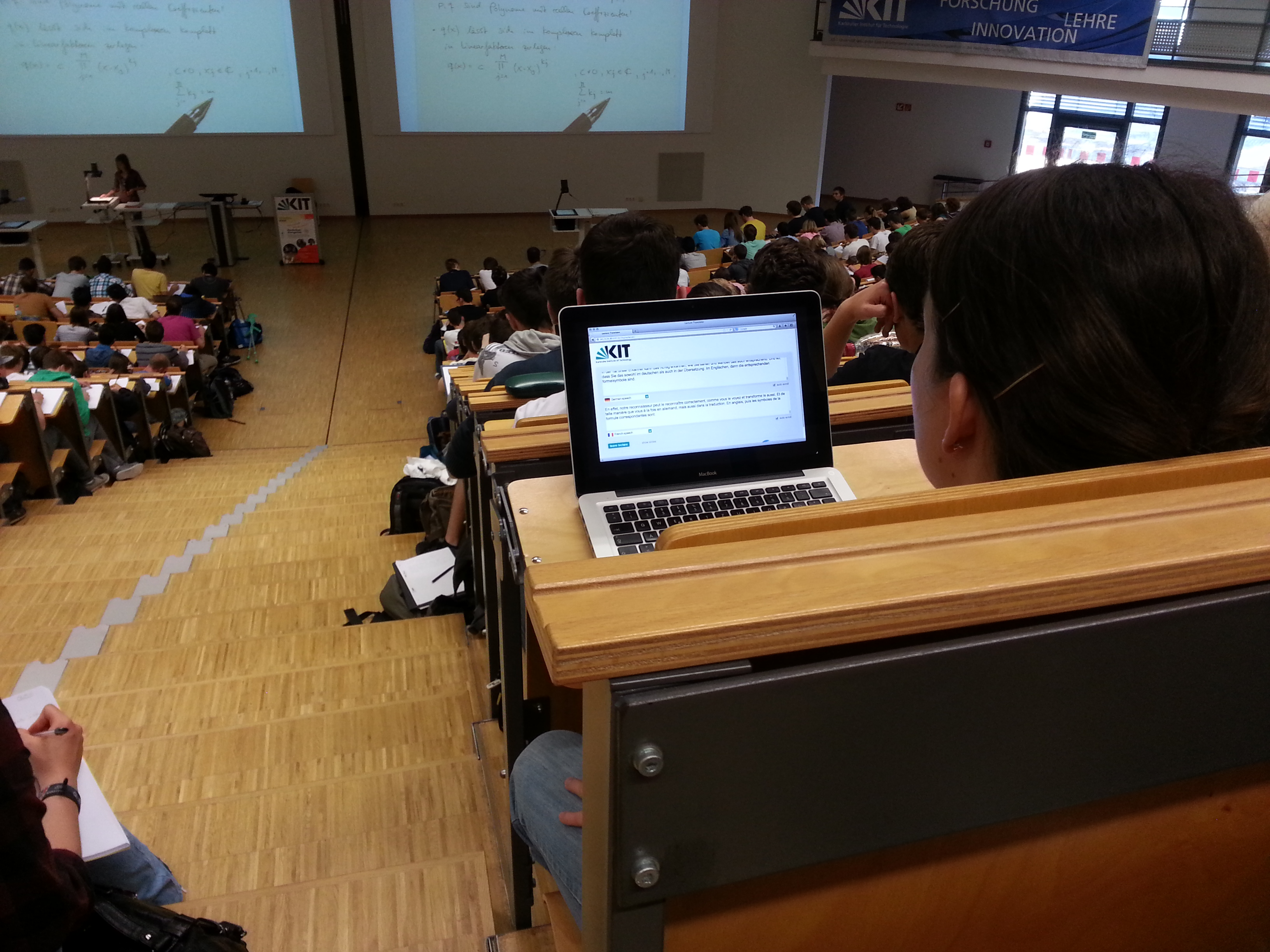 Karlsruhe Institute of Technology (KIT) is a public corporation pursuing the tasks of a state university of Baden-Württemberg and of a national research center of the Helmholtz Association. The KIT mission combines the three strategic lines of activity of research, higher education, and innovation. With about 9,400 employees and 24,500 students, KIT is one of the big institutions of research and higher education in natural sciences and engineering in Europe. The FZI Research Center for Information Technology at the Karlsruhe Institute of Technology is a non-profit institution for applied research into information technology and technology transfer. Its task is to provide businesses and public institutions with the latest research findings in information technology. It also qualifies young scientists for their career in academics or business as well as self-employment. Led by professors from various departments, research teams at FZI interdisciplinarily develop and prototype concepts, software, hardware, and systems solutions for their clients. This press release is available on the internet at www.kit.edu.The photo of printing quality may be downloaded under www.kit.edu or requested by mail to presse@kit.edu or phone +49 721 608-4 7414. The photo may be used in the context given above exclusively.